ENFOQUE TÉCNICO El enfoque de una consulta basado en el consentimiento previo libre e informado para los efectos de la construcción  de la Estrategia Nacional de REDD+  (ENAREDD+) debe desarrollar varios principios entre ellos los más importantes son:La participación.La información y comprensión.La discusión sobre lo informado.La consulta de la ENAREDD+El seguimiento y monitoreoComo lo manifestó en su Conferencia James Anaya, Relator Especial de Naciones Unidas sobre los Derechos de los Pueblos Indígenas, en el Seminario sobre “La Consulta Previa a los pueblos indígenas y el rol de los Ombudsman en América Latina”, evento organizado por la Federación Iberoamericana del Ombudsman (FIO), Lima, 25 de Abril de 2013.“La norma de consulta, con su principio conexo de consentimiento libre, previo e informado, se presenta en el derecho internacional como una salvaguarda para el conjunto de derechos sustantivos de los pueblos indígenas que pueden ser afectados por las decisiones administrativas o legislativas de los estados.  La consulta y el consentimiento han de funcionar para identificar y evaluar los impactos sobre estos derechos que puedan tener las decisiones administrativas o legislativas estatales, y para proteger y facilitar el goce de estos derechos bajo arreglos consensuados”.El enfoque técnico de la consulta del Bloque Central Norte (BCN) se enmarca dentro del documento de “Plan de consulta indígena en el proceso de elaboración de la estrategia nacional de REDD+ de Costa Rica”, presentado a FONAFIFO aprobado por los 19 territorios indígenas que participamos en el proceso.Es así que para lograr este enunciado, el proceso de consulta se dividirá en dos etapas con sus respectivos principios.Primera Etapa:Principios a aplicar: Participación, información, comprensión y discusión sobre lo informado.Participación:La participación planificada está orientada a la máxima cantidad de miembros de los territorios indígenas,  se involucrara la población indígena como personas con actividades a nivel comunal, como organizaciones de todos los tipos que exista en el territorio a través de sus líderes o de sus estructuras o actividades específicas. La idea es la incorporación masiva y en varias comunidades.Información y comprensión: Para lograr este principio se ejecutaran reuniones y talleres  en las diferentes comunidades que conforman cada Territorio Indígena, que son parte del Bloque Central Norte en adelante, BCN.  Además, se trabajará con los líderes de grupos organizados (Ancianos, Mujeres, producción, cultura, educación, etc).Un elemento clave en este principio, es la incorporación de los Mediadores culturales, que son personas indígenas hablantes de la lengua indígena, que mediante un convenio BCN/CATIE, se formaron en 4 componentes.Que es el cambio climático, bases científicas e impacto.La cosmovisión Indígena y el Cambio climático.Que es REDD+ en su contexto internacional y global.Que es REDD+ en el contexto Nacional.Que es REDD+ en el contexto local.Cada Territorio cuenta con sus mediadores culturales capacitados, la función de ellos será trasmitir a la comprensión indígena todos los temas de cambio climático y REDD+, además interpretaran el sentir de los indígenas sobre estos temas, apoyado en el manejo de la lengua, para que lo planteado sea tomado en forma correcta en los resultados del proceso.En este proceso de información las autoridades territoriales pueden exponer sus planes estratégicos o diagnósticos anteriores como insumos a la discusión, además pueden presentar sus propuestas.Apoyo Técnico 1: Para los territorios indígenas del BCN los temas presentados en la tarea #7 del TDR, son temas que han tenido mucho debate en las comunidades y con líderes indígenas, por lo tanto se contratará un especialista indígena con experiencia en estos temas específicos, para que sistematice lo discutido y planteé una propuesta, que será llevado al proceso de Preconsulta en las actividades; los temas especiales son:La elaboración de Programa de Pago de Servicios Ambientales Indígena.La estrategia de Saneamiento territorial de los territorios respectivos.La elaboración de un enfoque cultural de la conservación de uso y manejo de los bosques.Un plan sobre la relación y manejo de las áreas protegidas y los territorios indígenas.Un plan de modelo de Monitoreo y evaluación participativa de las inversiones en los territorios en el marco de la ENAREDD+La discusión sobre lo informado: (PRECONSULTA) Una vez con la información recibida  se inicia la discusión si lo planteado en el R-PP y por las autoridades indígenas, es importante o no para el territorio, si la mayoría considera que no es importante o representa mucho riesgo para los territorios, pueden tomar la decisión de no dar el consentimiento para la elaboración de la ENAREDD+. Pero si al contrario consideran que es positivo para el territorio, procederán a proponer que temas quieren integrar en la ENAREDD+,  cómo lo desean ejecutar y bajo que reglas (salvaguardas).Segunda EtapaPrincipios a aplicar: Participación, información,  comprensión y Consulta.Una vez concluida la primera etapa los resultados se integraran en un borrador de ENAREDD+ que será consultado, garantizando así que los resultados de esta  fueron integrados en la propuesta de ENAREDD+.Participación: La participación se realizara por sector y agrupadas en zonas geográficas definidas por cada territorio, la idea es realizar asambleas comunitarias  para conocer la propuesta de la ENAREDD+, en este proceso el papel de los líderes indígenas serán de mayor relevancia. Información, comprensión y consulta: Se expondrá los principales ejes incorporados en la propuesta de la ENAREDD+, especialmente el capítulo indígena, se debatirá sobre ellos y se definirán aquellas salvaguardas requeridas para la implementación de la ENREDD+ en los territorios indígenas.El presente Plan está previsto solo para la implementación de la primera etapa así estipulado en el TDR, no obstante se tiene previsto una eventual extensión del mismo para cumplir con la segunda etapaMETODOLOGÍA DE TRABAJOLa Metodología de trabajo se basa en una organización regional que agrupa a los siguientes territorios indígenas, representadas por cada Asociación de Desarrollo Integral Indígena (ADI):Territorio Indígena de MatambúTerritorio Indígena de GuatusoTerritorio Indígena de ZapatónTerritorio Indígena de QuitirrisiConforme a lo anterior, la instancia de seguimiento al proceso corresponde al Bloque, quien ha delegado la administración de los recursos a su organización miembro ADIM (Asociación de Desarrollo Integral de Matambú). Se contratará una coordinación regional, que deberá velar por la elaboración e implementación de los planes territoriales, elaborar un instrumento de  monitoreo y evaluación del proceso de información y preconsulta, además de sistematizar los resultados y productos de las actividades desarrolladas y  de las propuestas territoriales.Cada territorio, contratara una coordinación territorial, la función de esta coordinación territorial es elaborar, organizar y ejecutar el plan territorial, así como elaborar el mapa de actores del territorio respectivo, la elaboración de las memorias de las actividades, además se incorporaran los mediadores culturales debidamente capacitados.Luego de los talleres, se procederá a la implementación del plan territorial que cuenta con la fase de información y la fase de discusión de los temas vistos (PRECONSULTA)PLAN DE TRABAJOPara la elaboración de este Plan de trabajo, se fundamenta en la coordinación con las ADIs del BTR, además con la propuesta entregada por cada territorio, para el desarrollo de las actividades informativas y de pre- y consulta sobre REDD+.Es importante señalar que en cada territorio sus situaciones son distintas debido a su variabilidad geográfica, social  y cultural, por lo tanto  en el proceso de desarrollo se tomaran en cuenta estas particularidades.En cada territorio habrá un coordinador territorial, el mismo es nombrado por cada ADI del BTR, para que facilite la información, la coordinación y las convocatorias de proceso de consulta. La estrategia de convocatoria a líderes y población en general  será mediante cuñas,  mensajes radiofónicos, perifoneos u otros, en Malecu  (para el territorio de Guatuso) y español (para el resto de los territorios) además, se colocaran rótulos o mantas en todos los sectores de la comunidad, en lugares públicos y centros sociales  y se harán visitas domiciliarias  a la mayoría de las familias.Objetivos.Informar  a  los habitantes de los territorios indígenas del BTR Central Norte sobre cambio climático, socialización del R-PP, dar a conocer el proceso de elaboración del ENAREDD.Analizar los cinco temas especiales identificados en el proceso SESA, y otros claves a saber: Elaboración de Programa de Servicios Ambientales indígena.Definir una estrategia de saneamiento de los territorios (límites,  tierras).Una estrategia de integración bosques primarios, secundarios y regeneración (Finca Cultural, Finca Integral, Parcelas Demostrativas, Fincas Modelo, todo conforme a nuestra conceptualización y cosmovisión).Relación de  Áreas Protegidas y  Pueblos indígenas. Establecer un modelo de M&E participativo.Generar espacio de análisis, debate  y planteamientos de los pueblos indígenas con base  a la información recibida y a los componentes que se proponen en el R-PP.Sistematizar los resultados obtenidos en el proceso.ACTIVIDADES A REALIZAREn resumen se realizarán las siguientes actividades en el proceso ORGANIZACIÓN Y DOTACIÓN DE PERSONALEn el siguiente grafico se muestra la estructura organizativa y operativa del proceso de consulta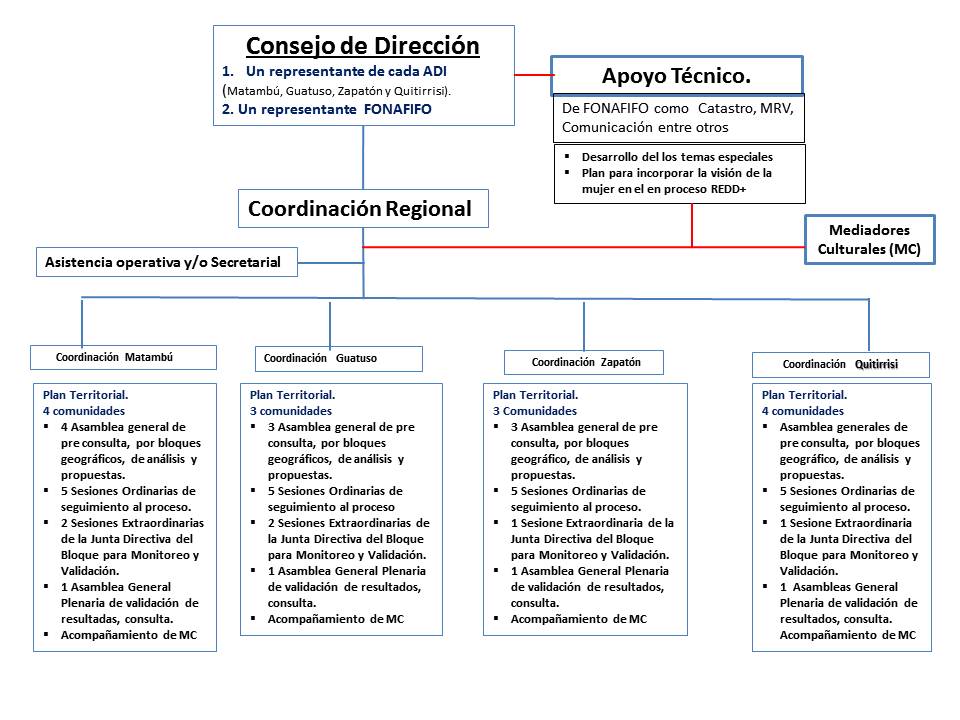 Nivel regional del BTR Central Norte.     1.1 Junta DirectivaCompuesta por siete miembros y un fiscal, nombrada por la asamblea de  representantes, tres por territorio que compone el BTR, hoy agrupados en el Bloque Central Norte y un miembro de FONAFIFO. La función es velar para que se esté aplicando lo acordado en el plan de consulta nacional, los acuerdos políticos y garantizar, que lo manifestado en los territorios sea debidamente sistematizado sin perder la expresión de la población. Se componen de 8 líderes que se reunirán al menos una vez al mes durante el proceso de pre y consulta.Coordinador Regional del proceso de consulta:
Se contratara una persona indígena que hable la lengua, con experiencia en procesos organizativos y manejo de proyectos en los territorios, cuya función es elaborar el plan de consulta del BTR en coordinación con cada ADI del territorio, será el responsable de ejecutar y dar seguimiento a dicho plan.1.3 Asistente Coordinación Regional del Proceso de consultaComo es un proceso de consulta es necesario documentar toda la información generada en este, tales como; convocatoria, lista de participantes memorias etc., además de las coordinaciones de las actividades en todos los territorios, esta persona asistirá al coordinador a recopilar y ordenar toda la información generada en este proceso en cada uno de los territorios que forman el BTR.1.4 Asamblea general de liderazgo territorial.Este rubro contempla una asamblea en cada territorio donde  la Junta Directiva del Bloque convoca junto a la Asociación de Desarrollo Indígena (ADI) respectiva a todo el liderazgo del territorio, para dar un primer paso de información oficial e inducción  al proceso de consulta.  En este evento se integra todo el equipo de trabajo por territorio así como los mediadores culturales que apoyaran el proceso.1.5. Material de divulgación.Se establece un rubro para generar y /o reproducir material que se requiera para el proceso de consulta en los territorios.Plan de TrabajoACTIVIDADDESCRIPCIÓNReunión con  Juntas  Directivas de  las  ADIS  para la revisión y ajuste de sus planes de  trabajo  y socializar el plan general del BTRLa Junta Directiva del BTR sesionará en cada uno de los territorios con el fin de sistematizar el proceso. Catorce Talleres sectoriales de información y  pre consulta y 4 asambleas generales de pre-consulta  sobre REDD+  en los territorios indígenas del BTR.  Una en cada territorio.El trabajo con la Junta Directiva del Bloque Central Norte  se centrará  en dar una explicación amplia sobre REDD +   y  en qué consiste  el proceso de consulta.  a) Preliminarmente  se dará explicación para aclarar conceptos de cambio climático, estrategia nacional  REDD+  CR,  cosmovisión indígena,  temas especiales y mediadores culturales. b) Apoyo técnico de los consultores en  el desarrollo de las asambleas  territoriales y  levantamiento de información  para la sistematización de  los resultados.  En este proceso  participarán todos los vecinos interesados, organizaciones específicas.  La convocatoria se hará por medio de divulgación indicada.  Una reunión específica  informativa y de socialización para motivar el proceso REDD+ en el territorio de Guatuso. Realizar esta actividad en coordinación con Catie, Fonafifo, Ribca y la Junta Directiva del Bloque.Matambú. Se realizarán cuatro Talleres sectoriales de información y pre consulta en el territorio y se realizará una Asamblea General de Pre-consulta.Los lugares son  determinados  estratégicamente por la ADI tomando en  cuenta  la facilidad de participación al evento, el tiempo de inicio y cierre está sujeto a las condiciones  geográficas.  Estratégicamente se definió realizar las reuniones en: 1) Polvasales; 2) Matambuguito; 3) Matambu; 4) Hondores y Barrio Guanacaste. A estos Talleres serán convocadas las organizaciones,  grupos organizados, y  todos los vecinos de las comunidades,  mediante la difusión de  mensajes radiales, rótulos en lugares públicos y visitas domiciliarias hasta  donde sea posible habrá un facilitador local para realizar las convocatorias y la coordinación  interna. Se  hará   primero la presentación del tema y posteriormente se  dará  el espacio  de participación de los presentes para  que realicen sus consultas, recomendaciones y evacuación de  sus dudas. En  cada evento se hará la sistematización para garantizar que los resultados estén documentados Al finalizar este proceso se realizara una Asamblea General de Consulta, en donde se convocara a todo el territorio.Estos talleres serán de un día, al inicio se dará una explicación de los temas y se harán grupos de trabajo para el análisis de los temas especiales,   posteriormente se presentan en una plenaria.Guatuso.  Se realizarán tres Talleres Sectoriales de información y  pre consulta en el territorio y se realizará una Asamblea de Pre-consulta.Los lugares son  determinados  estratégicamente por la ADI tomando en  cuenta  la facilidad de participación al evento, el tiempo de inicio y cierre está sujeto a las condiciones  geográficas.  Estratégicamente se definió realizar las reuniones en: 1) Palenque el Sol; 2) Palenque Tongive y; 3) Palenque Margarita. A estos Talleres serán convocadas las organizaciones,  grupos organizados, y  todos los vecinos de las comunidades,  mediante la difusión de  mensajes radiales, rótulos en lugares públicos y visitas domiciliarias hasta  donde sea posible habrá un facilitador local para realizar las convocatorias y la coordinación  interna. Se  hará   primero la presentación del tema y posteriormente se  dará  el espacio  de participación de los presentes para  que realicen sus consultas, recomendaciones y evacuación de  sus dudas. En  cada evento se hará la sistematización para garantizar que los resultados estén documentados Al finalizar este proceso se realizara una Asamblea General de Consulta, en donde se convocara a todo el territorio, la cual  se realizará en el Palenque Margarita.Estos talleres serán de un día, al inicio se dará una explicación de los temas y se harán grupos de trabajo para el análisis de los temas especiales,   posteriormente se presentan en una plenaria.Zapatón. Se realizarán tres Talleres Sectoriales de información y  pre consulta en el territorio y se realizará una Asamblea de Pre-consulta.Los lugares son  determinados  estratégicamente por la ADI tomando en  cuenta  la facilidad de participación al evento, el tiempo de inicio y cierre está sujeto a las condiciones  geográficas.  Estratégicamente se definió realizar las reuniones en: 1) Zapatón centro; 2) Alto Concepción y; 3) Bajo el Rey. A estos Talleres serán convocadas las organizaciones,  grupos organizados, y  todos los vecinos de las comunidades,  mediante la difusión de  mensajes radiales, rótulos en lugares públicos y visitas domiciliarias hasta  donde sea posible habrá un facilitador local para realizar las convocatorias y la coordinación  interna. Se  hará   primero la presentación del tema y posteriormente se  dará  el espacio  de participación de los presentes para  que realicen sus consultas, recomendaciones y evacuación de  sus dudas. En  cada evento se hará la sistematización para garantizar que los resultados estén documentados Al finalizar este proceso se realizara una Asamblea General (Plenaria) de Consulta que tendrá lugar en Zapatón Centro, en donde se convocara a todo el territorio.Estos talleres serán de un día, al inicio se dará una explicación de los temas y se harán grupos de trabajo para el análisis de los temas especiales,   posteriormente se presentan en una plenaria.Quitirrisi. Se realizarán cuatro Talleres Sectoriales de información y  pre consulta en el territorio y se realizará una Asamblea de Pre-consulta.Los lugares son  determinados  estratégicamente por la ADI tomando en  cuenta  la facilidad de participación al evento, el tiempo de inicio y cierre está sujeto a las condiciones  geográficas.  Estratégicamente se definió realizar las reuniones en: 1) Quitirrisi centro; 2) Barrio San Martín; 3) Cañas de Quitirrisi; 4) Barrio San Juan-Quebrada Honda. A estos Talleres serán convocadas las organizaciones,  grupos organizados, y  todos los vecinos de las comunidades,  mediante la difusión de  mensajes radiales, rótulos en lugares públicos y visitas domiciliarias hasta  donde sea posible habrá un facilitador local para realizar las convocatorias y la coordinación  interna. Se  hará   primero la presentación del tema y posteriormente se  dará  el espacio  de participación de los presentes para  que realicen sus consultas, recomendaciones y evacuación de  sus dudas. En  cada evento se hará la sistematización para garantizar que los resultados estén documentados Al finalizar este proceso se realizara una Asamblea General de Consulta en Quitirrisi Centro, en donde se convocara a todo el territorio.Estos talleres serán de un día, al inicio se dará una explicación de los temas y se harán grupos de trabajo para el análisis de los temas especiales,   posteriormente se presentan en una plenaria.TerritorioComunidadesAsamblea de información e inducción al plan de consultaTalleres o asambleas de InformaciónTalleres o asambleas de análisis y propuestasApoyo TécnicoTemas EspecialesMatambú4441XGuatuso3331XZapatón3331XQuitirrisi4441XTotales 1414141CRONOGRAMA DE ACTIVIDADESMES 1MES 1MES 1MES 2MES 2MES 2MES 3MES 3MES 3MES 4MES 4MES 4MES 5MES 5MES 5MES 6MES 6MES 6MES 6MES 7MES 7MES 7MES 7ACTIVIDAD12341234123412341234123412341.      Reunión con  la Junta Directiva del Bloque Central Norte, técnicos para la revisión y ajuste del plan de trabajo BTR 12.      Cuatro sesiones de la Junta Directiva del Bloque Territorial de coordinación, logística y seguimiento del proceso en cuatro distintos territorios1113.      Tres Talleres sectoriales REDD+ en el Territorio  Indígena de Matambú. 1 1 14.      Tres sesiones de la Junta Directiva del Bloque Territorial de coordinación, logística y seguimiento del proceso en tres distintos territorios. 11 1 5.      Tres Talleres sectoriales REDD+ en el Territorio  Indígena de Guatuso. 11 1 6. Cuatro sesiones de la Junta Directiva del Bloque Territorial de coordinación, logística y seguimiento del proceso en tres distintos territorios.11117. Tres Talleres sectoriales REDD+ en el Territorio  Indígena de Zapatón.1116.      Cuatro sesiones de la Junta Directiva del Bloque Territorial de coordinación, logística y seguimiento del proceso en tres distintos territorios.11117.      Dos Talleres sectoriales REDD+ en el Territorio  Indígena de Quitirrisi. 118.   Cuatro sesiones de la Junta Directiva del Bloque Territorial de coordinación, logística y seguimiento del proceso en tres distintos territorios.11 1 1 9.   Dos Talleres sectoriales REDD+ en el Territorio  Indígena de Quitirrisi. 11 10.   Tres sesiones de la Junta Directiva del Bloque Territorial de coordinación, logística y seguimiento del proceso en tres distintos territorios.11111.   Tres Talleres sectoriales REDD+; uno en Matambú, uno en Quitirrisi y uno en Guatuso. 11112.   Cuatro sesiones de la Junta Directiva del Bloque Territorial de coordinación, logística y seguimiento del proceso en tres distintos territorios.111113.   Dos Talleres sectoriales REDD+; uno en Zapatón y otro en Guatuso.11